Comité du développement et de la propriété intellectuelle (CDIP)Dix-neuvième sessionGenève, 15 – 19 mai 2017ordre du jouradopté par le comitéOuverture de la sessionÉlection du bureauAdoption de l’ordre du jour
		Voir le présent document.Adoption du projet de rapport de la dix-huitième session du CDIP
		Voir le document CDIP/18/11 Prov.Déclarations généralesSuivi, évaluation et examen de la mise en œuvre de toutes les recommandations du Plan d’action pour le développement et rapport sur cette mise en œuvre et examen du rapport du Directeur général sur la mise en œuvre du Plan d’action pour le développementRapport du Directeur général sur la mise en œuvre du Plan d’action pour le développement
	Voir le document CDIP/19/2.Rapport d’évaluation du projet pilote sur la propriété intellectuelle et la gestion des dessins et modèles pour le développement des entreprises dans les pays en développement et les pays les moins avancés (PMA)
	Voir le document CDIP/19/4.Rapport sur l’état d’avancement des nouvelles activités menées par l’OMPI dans le domaine de l’utilisation du droit d’auteur pour promouvoir l’accès à l’information et aux contenus créatifs
	Voir le document CDIP/19/8.6.i)	Assistance technique de l’OMPI dans le domaine de la coopération pour le développementAméliorations possibles de la page Web de l’OMPI relative à l’assistance technique
	Voir le document CDIP/19/10.Examen du programme de travail pour la mise en œuvre des recommandations adoptéesRapport sur les recommandations de l’étude indépendante de la mise en œuvre des recommandations du Plan d’action pour le développement
	Voir les documents CDIP/18/7 et CDIP/19/3.État des lieux des activités de coopération Sud-Sud au sein de l’Organisation Mondiale de la Propriété Intellectuelle
	Voir le document CDIP/19/5.Rapport sur la contribution de l’OMPI à la mise en œuvre des objectifs de développement durable et des cibles qui leur sont associées
	Voir le document CDIP/19/6.Proposition du groupe des pays africains relative à l’organisation, tous les deux ans, d’une Conférence internationale sur la propriété intellectuelle et le développement
	Voir le document CDIP/19/7.Projet proposé par l’Afrique du Sud sur la gestion de la propriété intellectuelle et le transfert de technologie : promouvoir l’utilisation efficace de la propriété intellectuelle dans les pays en développement, les pays les moins avancés et les pays en transition
	Voir le document CDIP/19/11.Décision de l’Assemblée générale de l’OMPI sur les questions concernant le CDIP
	Voir les documents CDIP/12/5 et CDIP/18/10.Débat sur la manière de traiter les questions relatives aux objectifs de développement durable lors des futures sessions du CDIP
	Voir le document CDIP18/4.Examen de la proposition conjointe soumise par les délégations des États-Unis d’Amérique, de l’Australie et du Canada sur les activités relatives au transfert de technologie
	Voir l’annexe I du document CDIP/18/6 Rev.Travaux futursRésumé présenté par le présidentClôture de la session[Fin du document]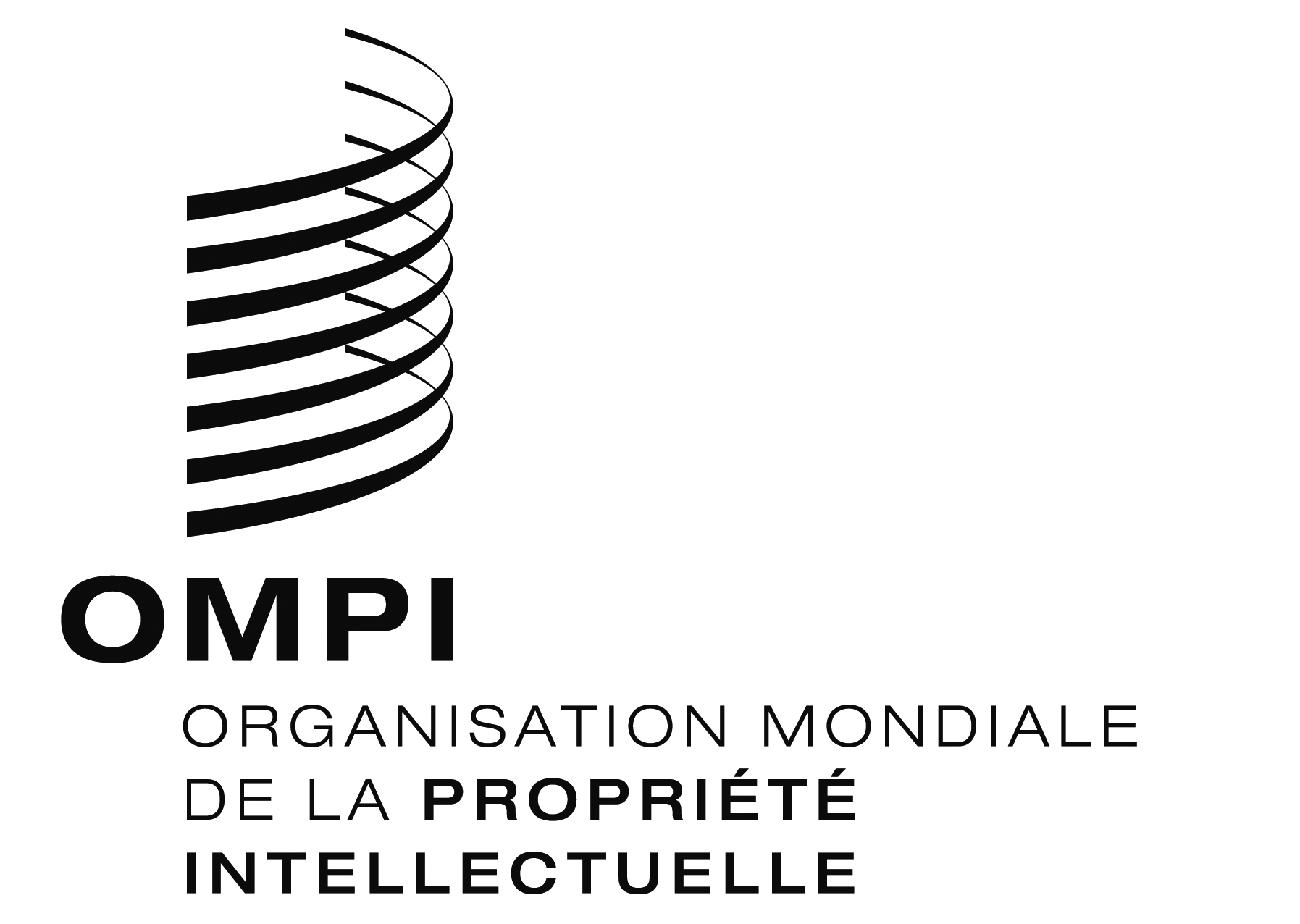 FCDIP/19/1CDIP/19/1CDIP/19/1ORIGINAL : anglaisORIGINAL : anglaisORIGINAL : anglaisDATE : 15 mai 2017DATE : 15 mai 2017DATE : 15 mai 2017